Rappel:Les caractéristiques d’un journal intimeLe narrateur ou la narratrice raconte ses secrets, ce qui lui semble important.Il utilise beaucoup   la première personne du singulier (je/j’)Il indique au début de chaque partie du journal, la date du jour où il écrit.Le journal progresse dans un ordre chronologique, jour après jour.Lisez le texte : Le journal d’Aline pages 68-69A voir le lexique et les antonymes ci-dessous pour mieux comprendre le texte de lecture.Répondez aux questions pages 68-69 les numéros : 1-4-5-8-9-11Le lexique :commode : facile à utiliser, pratique, convient parfaitement à l’usage.furieux : très en colère.marrons glacés : les marrons sont les fruits du châtaignier. Les marrons glacés sont des marrons confits dans du sucre.salsifis : plante cultivée pour ses longues racines charnues qu’on peut manger.poireaux : légume allongé avec des feuilles vertes et un pied blanc.velours : tissu très doux.galons : ruban épais qui sert à orner (à décorer).potiron : une grosse citrouille.poêle : appareil de chauffage.remuer : mélanger.combler de malheur : très malheureux.patinette : trottinette.rougeole, varicelle : des maladies contagieuses.B- Les antonymes :a-furieux #  tranquille                     b-compliqué  #  facileConjugaisonComplétez cette grille en conjuguant les verbes au futur simple de l’indicatif. Venir (3ème personne du singulier)Descendre (3ème personne du pluriel)Vouloir (2ème personne du pluriel)Vivre (1ère personne du singulier)Attendre (2ème personne du singulier)Etre (1ère personne du pluriel)Crier (3ème personne du singulier)Passer (2ème personne du pluriel)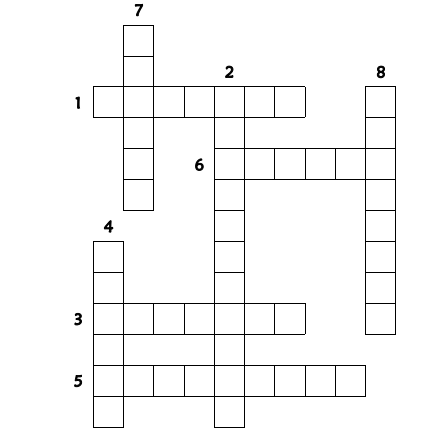 GrammaireSoulignez l’adjectif qualificatif dans chaque phrase puis indiquez sa fonction. La pie voleuse est un oiseau. Fonction : ____________________________________J’ai vu un gros rat. Fonction : ____________________________________________Que la pluie est humide ! Fonction : _______________________________________La salive d’une sorcière est bleue. Fonction : ________________________________Elle a un nez et une robe rouges.  Fonction : _________________________________Mes parents sont vieux.  Fonction :________________________________________Il a un nez pointu. Fonction : ____________________________________________Tes genoux sont sales ! Fonction :_________________________________________Elle porte un sac vert. Fonction : __________________________________________Veronica paraissait heureuse de sa réussite. Fonction : ________________________Malgré les erreurs Lucile demeure patiente. Fonction : ________________________Je lui parlais mais elle restait sourde à mes propos. Fonction :___________________Il paraît très las.  Fonction : ______________________________________________Le temps est mauvais aujourd’hui. Fonction : ________________________________Brigitte semblait soucieuse en rendant sa copie. Fonction : _____________________Nicolas était là, le regard pensif personne ne savait ce qu’il attendait. Fonction : ____________________________Pour ceux qui désirent travailler un peu plus la grammaire et la conjugaison, veuillez visiter les liens suivants:Grammaire :https://www.kartable.fr/ressources/francais/exercice-fondamental/distinguer-epithete-et-attribut/15231/130982https://www.francaisfacile.com/exercices/exercice-francais-2/exercice-francais-13945.phpConjugaison : https://www.francaisfacile.com/exercices/exercice-francais-2/exercice-francais-7942.phphttps://la-conjugaison.nouvelobs.com/exercice/jouer.php?id_niveau=7&id_rubrique=7Collège des Dominicaines de notre Dame de la Délivrande – Araya-Classe :                                                                  Mars 2020 – 5ème semaineNom : ________________________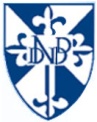 